§763.  Settlement procedure; removal from municipality; resignationWhen a tax collector asks the municipal officers to resign the position of tax collector, or when a tax collector has removed, or in the judgment of the municipal officers is about to remove from the municipality before the time set for perfecting his collections, said officers may settle with him for the money that he has received on his tax lists, demand and receive of him such lists, and discharge him therefrom. Said officers may appoint another tax collector, and the assessors or, in the case of primary assessing areas, the municipal officers shall make a new warrant and deliver it to him with said lists, to collect the sums due thereon, and he shall have the same power in their collection as the original tax collector.  [PL 1973, c. 695, §20 (AMD).]If such tax collector refuses to deliver the tax lists and to pay all moneys in his hands collected by him, when duly demanded, he shall be subject to section 894, and is liable to pay what remains due on the tax lists, said sum to be recovered by the municipal officers in a civil action.SECTION HISTORYPL 1967, c. 358 (AMD). PL 1973, c. 620, §28 (AMD). PL 1973, c. 695, §20 (AMD). The State of Maine claims a copyright in its codified statutes. If you intend to republish this material, we require that you include the following disclaimer in your publication:All copyrights and other rights to statutory text are reserved by the State of Maine. The text included in this publication reflects changes made through the First Regular and First Special Session of the 131st Maine Legislature and is current through November 1, 2023
                    . The text is subject to change without notice. It is a version that has not been officially certified by the Secretary of State. Refer to the Maine Revised Statutes Annotated and supplements for certified text.
                The Office of the Revisor of Statutes also requests that you send us one copy of any statutory publication you may produce. Our goal is not to restrict publishing activity, but to keep track of who is publishing what, to identify any needless duplication and to preserve the State's copyright rights.PLEASE NOTE: The Revisor's Office cannot perform research for or provide legal advice or interpretation of Maine law to the public. If you need legal assistance, please contact a qualified attorney.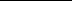 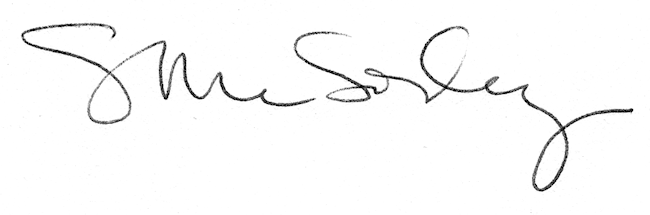 